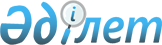 О бюджете города Шымкент на 2017-2019 годы
					
			С истёкшим сроком
			
			
		
					Решение Шымкентского городского маслихата Южно-Казахстанской области от 22 декабря 2016 года № 11/91-6с. Зарегистрировано Департаментом юстиции Южно-Казахстанской области 26 декабря 2016 года № 3929. Срок действия решения - до 1 января 2018 года
      В соответствии с пунктом 2 статьи 9 и пунктом 2 статьи 75 Бюджетного кодекса Республики Казахстан от 4 декабря 2008 года, подпунктом 1) пункта 1 статьи 6 Закона Республики Казахстан от 23 января 2001 года "О местном государственном управлении и самоуправлении в Республике Казахстан" и решением Южно-Казахстанского областного маслихата от 9 декабря 2016 года № 8/74-VІ "Об областном бюджете на 2017-2019 годы", зарегистрированного в Реестре государственной регистрации нормативных правовых актов за № 3919 городской маслихат РЕШИЛ:
      1. Утвердить бюджет города Шымкент на 2017-2019 годы согласно приложениям 1, 2 и 3 соответственно, в том числе на 2017 год в следующих объемах:
      1) доходы – 122 778 213 тысяч тенге, в том числе по:
      налоговым поступлениям – 52 752 564 тысяч тенге;
      неналоговым поступлениям – 417 634 тысяч тенге;
      поступлениям от продажи основного капитала – 1 206 445 тысяч тенге;
      поступлениям трансфертов – 68 401 570 тысяч тенге;
      2) затраты – 129 911 744 тысяч тенге;
      3) чистое бюджетное кредитование – 697 399 тысяч тенге, в том числе:
      бюджетные кредиты – 900 346 тысяч тенге;
      погашение бюджетных кредитов – 202 947 тысяч тенге;
      4) сальдо по операциям с финансовыми активами – 86 407 тысяч тенге, в том числе:
      приобретение финансовых активов – 217 638 тысяч тенге;
      поступления от продажи финансовых активов государства – 131 231 тысяч тенге;
      5) дефицит бюджета – -7 917 337 тысяч тенге;
      6) финансирование дефицита бюджета – 7 917 337 тысяч тенге.
      Сноска. Пункт 1 – в редакции решения Шымкентского городского маслихата Южно-Казахстанской области от 07.12.2017 № 23/188-6с (вводится в действие с 01.01.2017).


      2. Учесть, что в городском бюджете на 2017 год предусмотрены субвенции, передаваемые из областного бюджета в сумме 19 001 119 тысяч тенге.
      3. Учесть, что в городском бюджете на 2017 год предусмотрены целевые текущие трансферты из областного бюджета на следующие цели:
      сейсмоусиление жилых домов – 671 113 тысяч тенге;
      капитальный ремонт автомобильных дорог – 2 212 242 тысяч тенге;
      средний ремонт автомобильных дорог – 943 020 тысяч тенге;
      текущий ремонт тепловых сетей – 1 024 152 тысяч тенге;
      разработка проектов детальной планировки – 261 694 тысяч тенге;
      изъятие земельных участков для государственных нужд – 918 939 тысяч тенге;
      краткосрочное профессиональное обучение рабочих кадров – 448 164 тысяч тенге;
      оснащение школ кабинетами робототехники – 111 055 тысяч тенге;
      реализация размещения государственного заказа в детских дошкольных организациях – 251 940 тысяч тенге.
      Сноска. Пункт 3 – в редакции решения Шымкентского городского маслихата Южно-Казахстанской области от 07.12.2017 № 23/188-6с (вводится в действие с 01.01.2017).


      3-1. Учесть, что в городском бюджете на 2017 год предусмотрены целевые текущие трансферты из республиканского бюджета на следующие цели:
      доплату учителям за замещение на период обучения основного сотрудника – 74 717 тысяч тенге;
      внедрение обусловленной денежной помощи по проекту "Өрлеу" – 546 431 тысяч тенге;
      частичное субсидирование заработной платы – 263 155 тысяч тенге;
      молодежную практику – 416 942 тысяч тенге;
      размещение государственного социального заказа на развитие служб "Инватакси" – 2 765 тысяч тенге;
      увеличение норм обеспечения инвалидов обязательными гигиеническими средствами – 140 170 тысяч тенге;
      оказание услуг специалиста жестового языка – 27 517 тысяч тенге;
      расширение перечня технических вспомогательных (компенсаторных) средств – 97 473 тысяч тенге;
      реализация размещения государственного заказа в детских дошкольных организациях – 549 482 тысяч тенге;
      изъятие земельных участков для государственных нужд – 189 403 тысяч тенге.
      Сноска. Решение дополнено пунктом 3-1 в соответствии с решением Шымкентского городского маслихата Южно-Казахстанской области от 31.01.2017 № 13/113-6с (вводится в действие с 01.01.2017); в редакции решения Шымкентского городского маслихата Южно-Казахстанской области от 07.12.2017 № 23/188-6с (вводится в действие с 01.01.2017) 


      4. Учесть, что в городском бюджете на 2017 год предусмотрены целевые трансферты на развитие из областного бюджета на следующие цели:
      строительство и реконструкция объектов начального, основного среднего и общего среднего образования – 2 059 532 тысяч тенге;
      проектирование и (или) строительство, реконструкция жилья коммунального жилищного фонда – 7 491 318 тысяч тенге;
      проектирование, развитие и (или) обустройство инженерно-коммуникационной инфраструктуры –559 375 тысяч тенге;
      развитие системы водоснабжения и водоотведения – 1 159 117 тысяч тенге;
      развитие благоустройства города – 1 077 621 тысяч тенге; 
      развитие коммунального хозяйства – 1 367 557 тысяч тенге;
      развитие теплоэнергетической системы – 2 929 083 тысяч тенге;
      развитие газотранспортной системы – 518 761 тысяч тенге;
      развитие объектов спорта – 1 174 530 тысяч тенге;
      развитие транспортной инфраструктуры – 5 896 034 тысяч тенге.
      Сноска. Пункт 4 – в редакции решения Шымкентского городского маслихата Южно-Казахстанской области от 07.12.2017 № 23/188-6с (вводится в действие с 01.01.2017).


      4-1. Учесть, что в городском бюджете на 2017 год предусмотрены целевые трансферты на развитие из республиканского бюджета на следующие цели:
      строительство и реконструкция объектов начального, основного среднего и общего среднего образования – 700 000 тысяч тенге;
      проектирование, развитие и (или) обустройство инженерно-коммуникационной инфраструктуры – 3 612 746 тысяч тенге;
      развитие системы водоснабжения и водоотведения – 459 664 тысяч тенге;
      развитие теплоэнергетической системы – 4 800 000 тысяч тенге.
      Сноска. Решение дополнено пунктом 4-1 в соответствии с решением Шымкентского городского маслихата Южно-Казахстанской области от 31.01.2017 № 13/113-6с (вводится в действие с 01.01.2017); в редакции решения Шымкентского городского маслихата Южно-Казахстанской области от 07.12.2017 № 23/188-6с (вводится в действие с 01.01.2017).


      4-2. Учесть, что в городском бюджете на 2017 год предусмотрены целевые трансферты из Национального фонда Республики Казахстан на следующие цели:
      строительство и реконструкция объектов начального, основного среднего и общего среднего образования – 3 476 524 тысяч тенге;
      проектирование и (или) строительство, реконструкция жилья коммунального жилищного фонда – 1 631 005 тысяч тенге;
      проектирование, развитие и (или) обустройство инженерно-коммуникационной инфраструктуры – 1 337 210 тысяч тенге.
      Сноска. Решение дополнено пунктом 4-2 в соответствии с решением Шымкентского городского маслихата Южно-Казахстанской области от 31.01.2017 № 13/113-6с (вводится в действие с 01.01.2017); в редакции решения Шымкентского городского маслихата Южно-Казахстанской области от 07.12.2017 № 23/188-6с (вводится в действие с 01.01.2017).


      5. Учесть, что в городском бюджете на 2017 год предусмотрены кредиты из областного бюджета на проектирование и (или) строительство жилья – 5 073 345 тысяч тенге.
      Сноска. Пункт 5 с изменениями, внесенными решением Шымкентского городского маслихата Южно-Казахстанской области от 27.10.2017 № 21/182-6с (вводится в действие с 01.01.2017).


      5-1. Учесть, что в городском бюджете на 2017 год предусмотрены кредиты из Национального фонда Республики Казахстан на реконструкцию и строительство систем тепло, водоснабжения и водоотведения в сумме 900 346 тысяч тенге.
      Сноска. Решение дополнено пунктом 5-1 в соответствии с решением Шымкентского городского маслихата Южно-Казахстанской области от 31.01.2017 № 13/113-6с (вводится в действие с 01.01.2017); с изменениями, внесенными решением Шымкентского городского маслихата Южно-Казахстанской области от 07.12.2017 № 23/188-6с (вводится в действие с 01.01.2017).


      6. Утвердить резерв акимата города на 2017 год в сумме 100 000 тысяч тенге.
      Сноска. Пункт 6 с изменениями, внесенными решениями Шымкентского городского маслихата Южно-Казахстанской области от 23.02.2017 № 14/117-6с (вводится в действие с 01.01.2017); от 27.10.2017 № 21/182-6с (вводится в действие с 01.01.2017).


      7. Утвердить на 2017 год перечень бюджетной программы, не подлежащей секвестру в процессе исполнения бюджета согласно приложению 4.
      8. Утвердить бюджетные программы районов в городе на 2017-2017 годы согласно приложению 5.
      9. Настоящее решение вводится в действие с 1 января 2017 года.
      Председатель сессии Бюджет города Шымкент на 2017 год
      Сноска. Приложение 1 - в редакции решения Шымкентского городского маслихата Южно-Казахстанской области от 07.12.2017 № 23/188-6с (вводится в действие с 01.01.2017). Бюджет города Шымкент на 2018 год
      Сноска. Приложение 2 - в редакции решения Шымкентского городского маслихата Южно-Казахстанской области от 07.12.2017 № 23/188-6с (вводится в действие с 01.01.2017). Бюджет города Шымкент на 2019 год
      Сноска. Приложение 3 - в редакции решения Шымкентского городского маслихата Южно-Казахстанской области от 27.10.2017 № 21/182-6с (вводится в действие с 01.01.2017). Перечень бюджетной программы не подлежащей секвестру в процессе исполнения бюджета на 2017 год Бюджетные программы районов в городе на 2017-2019 годы
      Сноска. Приложение 5 - в редакции решения Шымкентского городского маслихата Южно-Казахстанской области от 07.12.2017 № 23/188-6с (вводится в действие с 01.01.2017).
					© 2012. РГП на ПХВ «Институт законодательства и правовой информации Республики Казахстан» Министерства юстиции Республики Казахстан
				
      городского маслихата

Г. Курманбекова

      Секретарь городского

      маслихата

Н. Бекназаров
Приложение № 1 к решению
Шымкентского городского маслихата
от 22 декабря 2016 года № 11/91-6с
Категория
Категория
Категория
Категория
Категория
Сумма тысяч тенге
Класс
Класс
Класс
Наименование
Сумма тысяч тенге
Подкласс
Подкласс
Подкласс
Сумма тысяч тенге
1
1
1
1
2
3
I. ДОХОДЫ
122 778 213
1
Налоговые поступления
52 752 564 
01
Подоходный налог
14 589 348 
2
Индивидуальный подоходный налог
14 589 348 
03
Социальный налог
7 951 640 
1
Социальный налог
7 951 640 
04
Hалоги на собственность
8 085 782 
1
Hалоги на имущество
5 495 136 
3
Земельный налог
640 694 
4
Hалог на транспортные средства
1 948 157 
5
Единый земельный налог
1 795 
05
Внутренние налоги на товары, работы и услуги
19 788 821 
2
Акцизы
18 656 930 
3
Поступления за использование природных и других ресурсов
209 848 
4
Сборы за ведение предпринимательской и профессиональной деятельности
798 815 
5
Налог на игорный бизнес
123 228 
07
Прочие налоги
1 434 366 
1
Прочие налоги
1 434 366 
08
Обязательные платежи, взимаемые за совершение юридически значимых действий и (или) выдачу документов уполномоченными на то государственными органами или должностными лицами
902 607 
1
Государственная пошлина
902 607 
2
Неналоговые поступления
417 634 
01
Доходы от государственной собственности
187 653 
1
Поступления части чистого дохода государственных предприятий
2 497 
4
Доходы на доли участия в юридических лицах, находящиеся в государственной собственности
18 695 
5
Доходы от аренды имущества, находящегося в государственной собственности
163 382 
7
Вознаграждения по кредитам, выданным из государственного
бюджета
711 
9
Прочие доходы от государственной собственности
2 368 
02
Поступления от реализации товаров (работ, услуг) государственными учреждениями, финансируемыми из государственного бюджета
14 
1
Поступления от реализации товаров (работ, услуг) государственными учреждениями, финансируемыми из государственного бюджета
14 
04
Штрафы, пени, санкции, взыскания, налагаемые государственными учреждениями, финансируемыми из государственного бюджета, а также содержащимися и финансируемыми из бюджета (сметы расходов) Национального Банка Республики Казахстан
13 774 
1
Штрафы, пени, санкции, взыскания, налагаемые государственными учреждениями, финансируемыми из государственного бюджета, а также содержащимися и финансируемыми из бюджета (сметы расходов) Национального Банка Республики Казахстан, за исключением поступлений от организаций нефтяного сектора
13 774 
06
Прочие неналоговые поступления
216 193 
1
Прочие неналоговые поступления
216 193 
3
Поступления от продажи основного капитала
1 206 445 
01
Продажа государственного имущества, закрепленного за государственными учреждениями
270 866 
1
Продажа государственного имущества, закрепленного за государственными учреждениями
270 866 
03
Продажа земли и нематериальных активов
935 579 
1
Продажа земли
882 029 
2
Продажа нематериальных активов
53 550 
4
Поступления трансфертов
68 401 570 
02
Трансферты из вышестоящих органов государственного управления
68 401 570 
2
Трансферты из областного бюджета
68 401 570 
Функциональная группа
Функциональная группа
Функциональная группа
Функциональная группа
Наименование
Сумма тысяч тенге
Функциональная подгруппа 
Функциональная подгруппа 
Функциональная подгруппа 
Функциональная подгруппа 
Сумма тысяч тенге
Администратор бюджетных программ
Администратор бюджетных программ
Администратор бюджетных программ
Сумма тысяч тенге
Программа
Программа
Сумма тысяч тенге
II. ЗАТРАТЫ
129 911 744
01
Государственные услуги общего характера
1 433 528 
1
Представительные, исполнительные и другие органы, выполняющие общие функции государственного управления
1 338 459 
112
Аппарат маслихата района (города областного значения)
20 848 
001
Услуги по обеспечению деятельности маслихата района (города областного значения)
20 848 
122
Аппарат акима района (города областного значения)
820 271 
001
Услуги по обеспечению деятельности акима района (города областного значения)
436 309 
003
Капитальные расходы государственного органа
383 962 
123
Аппарат акима района в городе, города районного значения, поселка, села, сельского округа
497 340 
001
Услуги по обеспечению деятельности акима района в городе, города районного значения, поселка, села, сельского округа
475 392 
022
Капитальные расходы государственного органа
21 948 
5
Планирование и статистическая деятельность
200 
459
Отдел экономики и финансов района (города областного значения)
200 
061
Экспертиза и оценка документации по вопросам бюджетных инвестиций и государственно-частного партнерства, в том числе концессии
200 
9
Прочие государственные услуги общего характера
94 869 
459
Отдел экономики и финансов района (города областного значения)
89 783 
001
Услуги по реализации государственной политики в области формирования и развития экономической политики, государственного планирования, исполнения бюджета и управления коммунальной собственностью района (города областного значения)
86 104 
015
Капитальные расходы государственного органа
3 679 
467
Отдел строительства района (города областного значения)
5 086 
040
Развитие объектов государственных органов
5 086 
02
Оборона
104 691 
1
Военные нужды
58 243 
122
Аппарат акима района (города областного значения)
58 243 
005
Мероприятия в рамках исполнения всеобщей воинской обязанности
58 243 
2
Организация работы по чрезвычайным ситуациям
46 448 
122
Аппарат акима района (города областного значения)
46 448 
006
Предупреждение и ликвидация чрезвычайных ситуаций масштаба района (города областного значения)
46 448 
03
Общественный порядок, безопасность, правовая, судебная, уголовно-исполнительная деятельность
478 885 
1
Правоохранительная деятельность
1 000 
467
Отдел строительства района (города областного значения)
1 000 
066
Строительство объектов общественного порядка и безопасности
1 000 
6
Уголовно-исполнительная система
26 592 
451
Отдел занятости и социальных программ района (города областного значения)
26 592 
039
Организация и осуществление социальной адаптации и реабилитации лиц, отбывших уголовные наказания
26 592 
9
Прочие услуги в области общественного порядка и безопасности
451 293 
485
Отдел пассажирского транспорта и автомобильных дорог района (города областного значения)
451 293 
021
Обеспечение безопасности дорожного движения в населенных пунктах
451 293 
04
Образование
51 989 258 
1
Дошкольное воспитание и обучение
13 081 905 
464
Отдел образования района (города областного значения)
13 021 905 
009
Обеспечение деятельности организаций дошкольного воспитания и обучения
645 395 
040
Реализация государственного образовательного заказа в дошкольных организациях образования
12 376 510 
467
Отдел строительства района (города областного значения)
60 000 
037
Строительство и реконструкция объектов дошкольного воспитания и обучения
60 000 
2
Начальное, основное среднее и общее среднее образование
36 120 568 
464
Отдел образования района (города областного значения)
29 731 131 
003
Общеобразовательное обучение
28 646 569 
006
Дополнительное образование для детей
1 084 562 
467
Отдел строительства района (города областного значения)
6 389 437 
024
Строительство и реконструкция объектов начального, основного среднего и общего среднего образования
6 389 437 
9
Прочие услуги в области образования
2 786 785 
464
Отдел образования района (города областного значения)
2 786 785 
001
Услуги по реализации государственной политики на местном уровне в области образования
58 362 
005
Приобретение и доставка учебников, учебно-методических комплексов для государственных учреждений образования района (города областного значения)
1 482 614 
015
Ежемесячные выплаты денежных средств опекунам (попечителям) на содержание ребенка-сироты (детей-сирот), и ребенка (детей), оставшегося без попечения родителей
176 809 
022
Выплата единовременных денежных средств казахстанским гражданам, усыновившим (удочерившим) ребенка (детей)-сироту и ребенка (детей), оставшегося без попечения родителей
1 532 
067
Капитальные расходы подведомственных государственных учреждений и организаций
1 067 468 
06
Социальная помощь и социальное обеспечение
5 489 080 
1
Социальное обеспечение
1 612 946 
451
Отдел занятости и социальных программ района (города областного значения)
1 588 345 
005
Государственная адресная социальная помощь
6 284 
016
Государственные пособия на детей до 18 лет
587 780 
025
Внедрение обусловленной денежной помощи по проекту Өрлеу
994 281 
464
Отдел образования района (города областного значения)
24 601 
030
Содержание ребенка (детей), переданного патронатным воспитателям
24 601 
2
Социальная помощь
3 198 322 
451
Отдел занятости и социальных программ района (города областного значения)
3 198 322 
002
Программа занятости
1 438 432 
006
Оказание жилищной помощи
33 250 
007
Социальная помощь отдельным категориям нуждающихся граждан по решениям местных представительных органов
723 809 
010
Материальное обеспечение детей-инвалидов, воспитывающихся и обучающихся на дому
12 012 
013
Социальная адаптация лиц, не имеющих определенного местожительства
95 914 
015
Территориальные центры социального обслуживания пенсионеров и инвалидов
167 505 
017
Обеспечение нуждающихся инвалидов обязательными гигиеническими средствами и предоставление услуг специалистами жестового языка, индивидуальными помощниками в соответствии с индивидуальной программой реабилитации инвалида
608 346 
023
Обеспечение деятельности центров занятости населения
119 054 
9
Прочие услуги в области социальной помощи и социального обеспечения
677 812 
451
Отдел занятости и социальных программ района (города областного значения)
677 812 
001
Услуги по реализации государственной политики на местном уровне в области обеспечения занятости и реализации социальных программ для населения
154 150 
011
Оплата услуг по зачислению, выплате и доставке пособий и других социальных выплат
7 344 
021
Капитальные расходы государственного органа
10 934 
050
Реализация Плана мероприятий по обеспечению прав и улучшению качества жизни инвалидов в Республике Казахстан на 2012 – 2018 годы
45 383 
054
Размещение государственного социального заказа в неправительственном секторе
10 623 
067
Капитальные расходы подведомственных государственных учреждений и организаций
449 378 
07
Жилищно-коммунальное хозяйство
41 616 366 
1
Жилищное хозяйство
24 108 837 
467
Отдел строительства района (города областного значения)
19 782 598 
003
Проектирование и (или) строительство, реконструкция жилья коммунального жилищного фонда
14 876 659 
004
Проектирование, развитие и (или) обустройство инженерно-коммуникационной инфраструктуры
4 905 939 
479
Отдел жилищной инспекции района (города областного значения)
18 029 
001
Услуги по реализации государственной политики на местном уровне в области жилищного фонда
18 029 
491
Отдел жилищных отношений района (города областного значения)
541 249 
001
Услуги по реализации государственной политики на местном уровне в области жилищного фонда
37 192 
003
Капитальные расходы государственного органа
39 891 
005
Организация сохранения государственного жилищного фонда
29 502 
006
Обеспечение жильем отдельных категорий граждан
434 664 
497
Отдел жилищно-коммунального хозяйства района (города областного значения)
3 766 961 
001
Услуги по реализации государственной политики на местном уровне в области жилищно-коммунального хозяйства
106 536 
003
Капитальные расходы государственного органа
4 704 
004
Изъятие, в том числе путем выкупа земельных участков для государственных надобностей и связанное с этим отчуждение недвижимого имущества
1 575 617 
008
Мероприятия, направленные на поддержание сейсмоустойчивости жилых зданий, расположенных в сейсмоопасных регионах Республики Казахстан
719 954 
032
Капитальные расходы подведомственных государственных учреждений и организаций
55 804 
033
Проектирование, развитие и (или) обустройство инженерно-коммуникационной инфраструктуры
1 304 346 
2
Коммунальное хозяйство
6 476 354 
467
Отдел строительства района (города областного значения)
706 224 
007
Развитие благоустройства городов и населенных пунктов
706 224 
497
Отдел жилищно-коммунального хозяйства района (города областного значения)
5 770 130 
016
Функционирование системы водоснабжения и водоотведения
239 835 
018
Развитие благоустройства городов и населенных пунктов
609 936 
026
Организация эксплуатации тепловых сетей, находящихся в коммунальной собственности районов (городов областного значения)
1 549 152 
028
Развитие коммунального хозяйства
1 447 644 
029
Развитие системы водоснабжения и водоотведения
1 923 563 
3
Благоустройство населенных пунктов
11 031 175 
123
Аппарат акима района в городе, города районного значения, поселка, села, сельского округа
1 342 111 
009
Обеспечение санитарии населенных пунктов
704 498 
011
Благоустройство и озеленение населенных пунктов
637 613 
474
Отдел сельского хозяйства и ветеринарии района (города областного значения)
13 978 
016
Обеспечение санитарии населенных пунктов
13 978 
497
Отдел жилищно-коммунального хозяйства района (города областного значения)
9 675 086 
025
Освещение улиц в населенных пунктах
1 695 465 
030
Обеспечение санитарии населенных пунктов
2 586 637 
034
Содержание мест захоронений и захоронение безродных
87 017 
035
Благоустройство и озеленение населенных пунктов
5 305 967 
08
Культура, спорт, туризм и информационное пространство
6 376 062 
1
Деятельность в области культуры
1 267 060 
123
Аппарат акима района в городе, города районного значения, поселка, села, сельского округа
23 520 
006
Поддержка культурно-досуговой работы на местном уровне
23 520 
455
Отдел культуры и развития языков района (города областного значения)
880 931 
003
Поддержка культурно-досуговой работы
334 985 
005
Обеспечение функционирования зоопарков и дендропарков
430 946 
009
Обеспечение сохранности историко - культурного наследия и доступа к ним
115 000 
467
Отдел строительства района (города областного значения)
362 609 
011
Развитие объектов культуры
362 609 
2
Спорт
4 137 081 
465
Отдел физической культуры и спорта района (города областного значения)
2 712 045 
001
Услуги по реализации государственной политики на местном уровне в сфере физической культуры и спорта
27 997 
005
Развитие массового спорта и национальных видов спорта
2 415 273 
006
Проведение спортивных соревнований на районном (города областного значения) уровне
108 044 
032
Капитальные расходы подведомственных государственных учреждений и организаций
160 731 
467
Отдел строительства района (города областного значения)
1 425 036 
008
Развитие объектов спорта
1 425 036 
3
Информационное пространство
583 942 
455
Отдел культуры и развития языков района (города областного значения)
217 129 
006
Функционирование районных (городских) библиотек
176 260 
007
Развитие государственного языка и других языков народа Казахстана
40 869 
456
Отдел внутренней политики района (города областного значения)
366 813 
002
Услуги по проведению государственной информационной политики
366 813 
9
Прочие услуги по организации культуры, спорта, туризма и информационного пространства
387 979 
455
Отдел культуры и развития языков района (города областного значения)
95 990 
001
Услуги по реализации государственной политики на местном уровне в области развития языков и культуры
23 226 
010
Капитальные расходы государственного органа
661 
032
Капитальные расходы подведомственных государственных учреждений и организаций
72 103 
456
Отдел внутренней политики района (города областного значения)
291 989 
001
Услуги по реализации государственной политики на местном уровне в области информации, укрепления государственности и формирования социального оптимизма граждан
220 024 
003
Реализация мероприятий в сфере молодежной политики
69 991 
006
Капитальные расходы государственного органа
1 789 
032
Капитальные расходы подведомственных государственных учреждений и организаций
185 
09
Топливно-энергетический комплекс и недропользование
8 341 149 
1
Топливо и энергетика
7 743 829 
467
Отдел строительства района (города областного значения)
105 000 
009
Развитие теплоэнергетической системы
105 000 
497
Отдел жилищно-коммунального хозяйства района (города областного значения)
7 638 829 
009
Развитие теплоэнергетической системы
7 638 829 
9
Прочие услуги в области топливно-энергетического комплекса и недропользования
597 320 
497
Отдел жилищно-коммунального хозяйства района (города областного значения)
597 320 
038
Развитие газотранспортной системы
597 320 
10
Сельское, водное, лесное, рыбное хозяйство, особо охраняемые природные территории, охрана окружающей среды и животного мира, земельные отношения
437 870 
1
Сельское хозяйство
301 270 
467
Отдел строительства района (города областного значения)
1 341 
010
Развитие объектов сельского хозяйства
1 341 
474
Отдел сельского хозяйства и ветеринарии района (города областного значения)
299 929 
001
Услуги по реализации государственной политики на местном уровне в сфере сельского хозяйства и ветеринарии
94 361 
003
Капитальные расходы государственного органа
132 
005
Обеспечение функционирования скотомогильников (биотермических ям)
835 
006
Организация санитарного убоя больных животных
252 
007
Организация отлова и уничтожения бродячих собак и кошек
63 026 
008
Возмещение владельцам стоимости изымаемых и уничтожаемых больных животных, продуктов и сырья животного происхождения
4 893 
011
Проведение ветеринарных мероприятий по энзоотическим болезням животных
26 543 
012
Проведение мероприятий по идентификации сельскохозяйственных животных
590 
013
Проведение противоэпизоотических мероприятий
92 216 
032
Капитальные расходы подведомственных государственных учреждений и организаций
17 081 
6
Земельные отношения
136 600 
463
Отдел земельных отношений района (города областного значения)
136 600 
001
Услуги по реализации государственной политики в области регулирования земельных отношений на территории района (города областного значения)
129 697 
007
Капитальные расходы государственного органа
6 903 
11
Промышленность, архитектурная, градостроительная и строительная деятельность
693 604 
2
Архитектурная, градостроительная и строительная деятельность
693 604 
467
Отдел строительства района (города областного значения)
78 188 
001
Услуги по реализации государственной политики на местном уровне в области строительства
77 833 
017
Капитальные расходы государственного органа
355 
468
Отдел архитектуры и градостроительства района (города областного значения)
615 416 
001
Услуги по реализации государственной политики в области архитектуры и градостроительства на местном уровне
84 142 
003
Разработка схем градостроительного развития территории района и генеральных планов населенных пунктов
504 485 
004
Капитальные расходы государственного органа
26 789 
12
Транспорт и коммуникации
12 483 363 
1
Автомобильный транспорт
12 416 049 
485
Отдел пассажирского транспорта и автомобильных дорог района (города областного значения)
12 416 049 
022
Развитие транспортной инфраструктуры
6 259 571 
023
Обеспечение функционирования автомобильных дорог
6 156 478 
9
Прочие услуги в сфере транспорта и коммуникаций
67 314 
485
Отдел пассажирского транспорта и автомобильных дорог района (города областного значения)
67 314 
001
Услуги по реализации государственной политики на местном уровне в области пассажирского транспорта и автомобильных дорог
67 314 
13
Прочие
258 567 
3
Поддержка предпринимательской деятельности и защита конкуренции
137 667 
469
Отдел предпринимательства района (города областного значения)
137 667 
001
Услуги по реализации государственной политики на местном уровне в области развития предпринимательства
136 616 
004
Капитальные расходы государственного органа
1 051 
9
Прочие
120 900 
459
Отдел экономики и финансов района (города областного значения)
120 900 
008
Разработка или корректировка, а также проведение необходимых экспертиз технико-экономических обоснований местных бюджетных инвестиционных проектов и конкурсных документаций проектов государственно-частного партнерства, концессионных проектов, консультативное сопровождение проектов государственно-частного партнерства и концессионных проектов
20 900 
012
Резерв местного исполнительного органа района (города областного значения)
100 000 
14
Обслуживание долга
5 071 
1
Обслуживание долга
5 071 
459
Отдел экономики и финансов района (города областного значения)
5 071 
013
Обслуживание долга местных исполнительных органов
4 556 
021
Обслуживание долга местных исполнительных органов по выплате вознаграждений и иных платежей по займам из областного бюджета
515 
15
Трансферты
204 250 
1
Трансферты
204 250 
459
Отдел экономики и финансов района (города областного значения)
204 250 
006
Возврат неиспользованных (недоиспользованных) целевых трансфертов
51 070 
054
Целевые текущие трансферты из нижестоящего бюджета на компенсацию потерь вышестоящего бюджета в связи с изменением законодательства
144 355 
054
Возврат сумм неиспользованных (недоиспользованных) целевых трансфертов, выделенных из республиканского бюджета за счет целевого трансферта из Национального фонда Республики Казахстан
8 825 
III. ЧИСТОЕ БЮДЖЕТНОЕ КРЕДИТОВАНИЕ
697 399 
Функциональная группа
Функциональная группа
Функциональная группа
Функциональная группа
Наименование
Сомасы мың теңге
Функциональная подгруппа
Функциональная подгруппа
Функциональная подгруппа
Функциональная подгруппа
Сомасы мың теңге
Администратор бюджетных программ
Администратор бюджетных программ
Администратор бюджетных программ
Сомасы мың теңге
Программа
Программа
Сомасы мың теңге
Подпрограмма
Сомасы мың теңге
Бюджетные кредиты
900 346 
07
Жилищно-коммунальное хозяйство
900 346 
1
Жилищное хозяйство
900 346 
497
Отдел жилищно-коммунального хозяйства района (города областного значения)
900 346 
053
Кредитование на реконструкцию и строительство систем тепло-, водоснабжения и водоотведения
900 346 
Категория
Категория
Категория
Категория
Категория
Сумма тысяч тенге
Класс
Класс
Класс
Наименование
Сумма тысяч тенге
Подкласс
Подкласс
Подкласс
Сумма тысяч тенге
1
1
1
1
2
3 
Погашение бюджетных кредитов
202 947 
5
Погашение бюджетных кредитов
202 947 
01
Погашение бюджетных кредитов
202 947 
2
Возврат сумм бюджетных кредитов
202 947 
IV. САЛЬДО ПО ОПЕРАЦИЯМ С ФИНАНСОВЫМИ АКТИВАМИ
86 407 
Функциональная группа
Функциональная группа
Функциональная группа
Функциональная группа
Наименование
Сомасы мың теңге
Функциональная подгруппа
Функциональная подгруппа
Функциональная подгруппа
Функциональная подгруппа
Сомасы мың теңге
Администратор бюджетных программ
Администратор бюджетных программ
Администратор бюджетных программ
Сомасы мың теңге
Программа
Программа
Сомасы мың теңге
Подпрограмма
Сомасы мың теңге
Приобретение финансовых активов
217 638 
13
Прочие
217 638 
9
Прочие
217 638 
479
Отдел жилищной инспекции района (города областного значения)
217 638 
065
Формирование или увеличение уставного капитала юридических лиц
217 638 
Категория
Категория
Категория
Категория
Категория
Сумма тысяч тенге
Класс
Класс
Класс
Наименование
Сумма тысяч тенге
Подкласс
Подкласс
Подкласс
Сумма тысяч тенге
1
1
1
1
2
3 
Поступления от продажи финансовых активов государства
131 231 
6
Поступления от продажи финансовых активов государства
131 231 
01
Поступления от продажи финансовых активов государства
131 231 
1
Поступления от продажи финансовых активов внутри страны
131 231 
V. ДЕФИЦИТ (ПРОФИЦИТ) БЮДЖЕТА
-7 917 337 
VI. ФИНАНСИРОВАНИЕ ДЕФИЦИТА (ИСПОЛЬЗОВАНИЕ ПРОФИЦИТА) БЮДЖЕТА
7 917 337 Приложение № 2 к решению
Шымкентского городского маслихата
от 22 декабря 2016 года № 11/91-6с
Категория
Категория
Категория
Категория
Категория
Сумма тысяч тенге
Класс
Класс
Класс
Наименование
Сумма тысяч тенге
Подкласс
Подкласс
Подкласс
Сумма тысяч тенге
1
1
1
1
2
3
I. ДОХОДЫ
89 077 356
1
Налоговые поступления
49 924 320 
01
Подоходный налог
9 918 997 
2
Индивидуальный подоходный налог
9 918 997 
03
Социальный налог
7 899 892 
1
Социальный налог
7 899 892 
04
Hалоги на собственность
6 986 770 
1
Hалоги на имущество
4 766 440 
3
Земельный налог
728 542 
4
Hалог на транспортные средства
1 490 128 
5
Единый земельный налог
1 660 
05
Внутренние налоги на товары, работы и услуги
24 349 264 
2
Акцизы
23 278 446 
3
Поступления за использование природных и других ресурсов
224 537 
4
Сборы за ведение предпринимательской и профессиональной деятельности
748 079 
5
Налог на игорный бизнес
98 202 
08
Обязательные платежи, взимаемые за совершение юридически значимых действий и (или) выдачу документов уполномоченными на то государственными органами или должностными лицами
769 397 
1
Государственная пошлина
769 397 
2
Неналоговые поступления
91 669 
01
Доходы от государственной собственности
91 669 
1
Поступления части чистого дохода государственных предприятий
3 500 
4
Доходы на доли участия в юридических лицах, находящиеся в государственной собственности
2 000 
5
Доходы от аренды имущества, находящегося в государственной собственности
86 169 
3
Поступления от продажи основного капитала
2 262 000 
01
Продажа государственного имущества, закрепленного за государственными учреждениями
2 219 000 
1
Продажа государственного имущества, закрепленного за государственными учреждениями
2 219 000 
03
Продажа земли и нематериальных активов
43 000 
2
Продажа нематериальных активов
43 000 
4
Поступления трансфертов
36 799 367 
02
Трансферты из вышестоящих органов государственного управления
36 799 367 
2
Трансферты из областного бюджета
36 799 367 
Функциональная группа
Функциональная группа
Функциональная группа
Функциональная группа
Наименование
Сумма тысяч тенге
Функциональная подгруппа
Функциональная подгруппа
Функциональная подгруппа
Функциональная подгруппа
Сумма тысяч тенге
Администратор бюджетных программ
Администратор бюджетных программ
Администратор бюджетных программ
Сумма тысяч тенге
Программа
Программа
Сумма тысяч тенге
II. ЗАТРАТЫ
89 077 356
01
Государственные услуги общего характера
946 049 
1
Представительные, исполнительные и другие органы, выполняющие общие функции государственного управления
646 278 
112
Аппарат маслихата района (города областного значения)
20 804 
001
Услуги по обеспечению деятельности маслихата района (города областного значения)
20 804 
122
Аппарат акима района (города областного значения)
218 053 
001
Услуги по обеспечению деятельности акима района (города областного значения)
218 053 
123
Аппарат акима района в городе, города районного значения, поселка, села, сельского округа
407 421 
001
Услуги по обеспечению деятельности акима района в городе, города районного значения, поселка, села, сельского округа
407 421 
9
Прочие государственные услуги общего характера
299 771 
459
Отдел экономики и финансов района (города областного значения)
99 771 
001
Услуги по реализации государственной политики в области формирования и развития экономической политики, государственного планирования, исполнения бюджета и управления коммунальной собственностью района (города областного значения)
99 771 
467
Отдел строительства района (города областного значения)
200 000 
040
Развитие объектов государственных органов
200 000 
02
Оборона
57 767 
1
Военные нужды
57 767 
122
Аппарат акима района (города областного значения)
57 767 
005
Мероприятия в рамках исполнения всеобщей воинской обязанности
57 767 
03
Общественный порядок, безопасность, правовая, судебная, уголовно-исполнительная деятельность
578 701 
1
Правоохранительная деятельность
100 000 
467
Отдел строительства района (города областного значения)
100 000 
066
Строительство объектов общественного порядка и безопасности
100 000 
6
Уголовно-исполнительная система
28 188 
451
Отдел занятости и социальных программ района (города областного значения)
28 188 
039
Организация и осуществление социальной адаптации и реабилитации лиц, отбывших уголовные наказания
28 188 
9
Прочие услуги в области общественного порядка и безопасности
450 513 
485
Отдел пассажирского транспорта и автомобильных дорог района (города областного значения)
450 513 
021
Обеспечение безопасности дорожного движения в населенных пунктах
450 513 
04
Образование
49 319 646 
1
Дошкольное воспитание и обучение
13 416 617 
464
Отдел образования района (города областного значения)
12 916 617 
009
Обеспечение деятельности организаций дошкольного воспитания и обучения
697 921 
040
Реализация государственного образовательного заказа в дошкольных организациях образования
12 218 696 
467
Отдел строительства района (города областного значения)
500 000 
037
Строительство и реконструкция объектов дошкольного воспитания и обучения
500 000 
2
Начальное, основное среднее и общее среднее образование
33 972 576 
464
Отдел образования района (города областного значения)
31 301 101 
003
Общеобразовательное обучение
30 208 546 
006
Дополнительное образование для детей
1 092 555 
467
Отдел строительства района (города областного значения)
2 671 475 
024
Строительство и реконструкция объектов начального, основного среднего и общего среднего образования
2 671 475 
9
Прочие услуги в области образования
1 930 453 
464
Отдел образования района (города областного значения)
1 930 453 
001
Услуги по реализации государственной политики на местном уровне в области образования
60 545 
005
Приобретение и доставка учебников, учебно-методических комплексов для государственных учреждений образования района (города областного значения)
919 709 
015
Ежемесячные выплаты денежных средств опекунам (попечителям) на содержание ребенка-сироты (детей-сирот), и ребенка (детей), оставшегося без попечения родителей
186 843 
022
Выплата единовременных денежных средств казахстанским гражданам, усыновившим (удочерившим) ребенка (детей)-сироту и ребенка (детей), оставшегося без попечения родителей
2 732 
067
Капитальные расходы подведомственных государственных учреждений и организаций
760 624 
06
Социальная помощь и социальное обеспечение
1 954 339 
1
Социальное обеспечение
754 416 
451
Отдел занятости и социальных программ района (города областного значения)
695 570 
005
Государственная адресная социальная помощь
8 990 
016
Государственные пособия на детей до 18 лет
686 580 
464
Отдел образования района (города областного значения)
58 846 
030
Содержание ребенка (детей), переданного патронатным воспитателям
58 846 
2
Социальная помощь
1 027 330 
451
Отдел занятости и социальных программ района (города областного значения)
1 027 330 
002
Программа занятости
120 961 
006
Оказание жилищной помощи
29 000 
007
Социальная помощь отдельным категориям нуждающихся граждан по решениям местных представительных органов
289 107 
010
Материальное обеспечение детей-инвалидов, воспитывающихся и обучающихся на дому
8 205 
013
Социальная адаптация лиц, не имеющих определенного местожительства
107 544 
015
Территориальные центры социального обслуживания пенсионеров и инвалидов
129 168 
017
Обеспечение нуждающихся инвалидов обязательными гигиеническими средствами и предоставление услуг специалистами жестового языка, индивидуальными помощниками в соответствии с индивидуальной программой реабилитации инвалида
241 050 
023
Обеспечение деятельности центров занятости населения
102 295 
9
Прочие услуги в области социальной помощи и социального обеспечения
172 593 
451
Отдел занятости и социальных программ района (города областного значения)
172 593 
001
Услуги по реализации государственной политики на местном уровне в области обеспечения занятости и реализации социальных программ для населения
146 723 
011
Оплата услуг по зачислению, выплате и доставке пособий и других социальных выплат
4 126 
050
Реализация Плана мероприятий по обеспечению прав и улучшению качества жизни инвалидов в Республике Казахстан на 2012 – 2018 годы
21 744 
07
Жилищно-коммунальное хозяйство
20 722 878 
1
Жилищное хозяйство
7 466 144 
467
Отдел строительства района (города областного значения)
5 137 145 
003
Проектирование и (или) строительство, реконструкция жилья коммунального жилищного фонда
1 909 258 
004
Проектирование, развитие и (или) обустройство инженерно-коммуникационной инфраструктуры
3 227 887 
479
Отдел жилищной инспекции района (города областного значения)
18 288 
001
Услуги по реализации государственной политики на местном уровне в области жилищного фонда
18 288 
491
Отдел жилищных отношений района (города областного значения)
29 805 
001
Услуги по реализации государственной политики на местном уровне в области жилищного фонда
29 805 
497
Отдел жилищно-коммунального хозяйства района (города областного значения)
2 280 906 
001
Услуги по реализации государственной политики на местном уровне в области жилищно-коммунального хозяйства
80 906 
033
Проектирование, развитие и (или) обустройство инженерно-коммуникационной инфраструктуры
2 200 000 
2
Коммунальное хозяйство
6 533 785 
467
Отдел строительства района (города областного значения)
1 200 000 
007
Развитие благоустройства городов и населенных пунктов
1 200 000 
497
Отдел жилищно-коммунального хозяйства района (города областного значения)
5 333 785 
018
Развитие благоустройства городов и населенных пунктов
399 841 
028
Развитие коммунального хозяйства
2 360 333 
029
Развитие системы водоснабжения и водоотведения
2 573 611 
3
Благоустройство населенных пунктов
6 722 949 
123
Аппарат акима района в городе, города районного значения, поселка, села, сельского округа
849 138 
009
Обеспечение санитарии населенных пунктов
597 808 
011
Благоустройство и озеленение населенных пунктов
251 330 
497
Отдел жилищно-коммунального хозяйства района (города областного значения)
5 873 811 
025
Освещение улиц в населенных пунктах
771 071 
030
Обеспечение санитарии населенных пунктов
2 166 635 
034
Содержание мест захоронений и захоронение безродных
71 942 
035
Благоустройство и озеленение населенных пунктов
2 864 163 
08
Культура, спорт, туризм и информационное пространство
3 342 950 
1
Деятельность в области культуры
595 083 
123
Аппарат акима района в городе, города районного значения, поселка, села, сельского округа
22 896 
006
Поддержка культурно-досуговой работы на местном уровне
22 896 
455
Отдел культуры и развития языков района (города областного значения)
372 187 
003
Поддержка культурно-досуговой работы
195 588 
005
Обеспечение функционирования зоопарков и дендропарков
176 599 
467
Отдел строительства района (города областного значения)
200 000 
011
Развитие объектов культуры
200 000 
2
Спорт
2 223 855 
465
Отдел физической культуры и спорта района (города областного значения)
1 906 401 
001
Услуги по реализации государственной политики на местном уровне в сфере физической культуры и спорта
21 872 
005
Развитие массового спорта и национальных видов спорта
1 827 284 
006
Проведение спортивных соревнований на районном (города областного значения) уровне
57 245 
467
Отдел строительства района (города областного значения)
317 454 
008
Развитие объектов спорта
317 454 
3
Информационное пространство
297 526 
455
Отдел культуры и развития языков района (города областного значения)
205 100 
006
Функционирование районных (городских) библиотек
176 196 
007
Развитие государственного языка и других языков народа Казахстана
28 904 
456
Отдел внутренней политики района (города областного значения)
92 426 
002
Услуги по проведению государственной информационной политики
92 426 
9
Прочие услуги по организации культуры, спорта, туризма и информационного пространства
226 486 
455
Отдел культуры и развития языков района (города областного значения)
23 025 
001
Услуги по реализации государственной политики на местном уровне в области развития языков и культуры
23 025 
456
Отдел внутренней политики района (города областного значения)
203 461 
001
Услуги по реализации государственной политики на местном уровне в области информации, укрепления государственности и формирования социального оптимизма граждан
145 475 
003
Реализация мероприятий в сфере молодежной политики
57 986 
09
Топливно-энергетический комплекс и недропользование
1 628 034 
1
Топливо и энергетика
978 034 
497
Отдел жилищно-коммунального хозяйства района (города областного значения)
978 034 
009
Развитие теплоэнергетической системы
978 034 
9
Прочие услуги в области топливно-энергетического комплекса и недропользования
650 000 
497
Отдел жилищно-коммунального хозяйства района (города областного значения)
650 000 
038
Развитие газотранспортной системы
650 000 
10
Сельское, водное, лесное, рыбное хозяйство, особо охраняемые природные территории, охрана окружающей среды и животного мира, земельные отношения
345 262 
1
Сельское хозяйство
267 232 
467
Отдел строительства района (города областного значения)
20 000 
010
Развитие объектов сельского хозяйства
20 000 
474
Отдел сельского хозяйства и ветеринарии района (города областного значения)
247 232 
001
Услуги по реализации государственной политики на местном уровне в сфере сельского хозяйства и ветеринарии
74 228 
005
Обеспечение функционирования скотомогильников (биотермических ям)
835 
006
Организация санитарного убоя больных животных
252 
007
Организация отлова и уничтожения бродячих собак и кошек
38 000 
008
Возмещение владельцам стоимости изымаемых и уничтожаемых больных животных, продуктов и сырья животного происхождения
5 976 
011
Проведение ветеринарных мероприятий по энзоотическим болезням животных
26 396 
012
Проведение мероприятий по идентификации сельскохозяйственных животных
900 
013
Проведение противоэпизоотических мероприятий
100 645 
6
Земельные отношения
78 030 
463
Отдел земельных отношений района (города областного значения)
78 030 
001
Услуги по реализации государственной политики в области регулирования земельных отношений на территории района (города областного значения)
78 030 
11
Промышленность, архитектурная, градостроительная и строительная деятельность
113 901 
2
Архитектурная, градостроительная и строительная деятельность
113 901 
467
Отдел строительства района (города областного значения)
53 174 
001
Услуги по реализации государственной политики на местном уровне в области строительства
53 174 
468
Отдел архитектуры и градостроительства района (города областного значения)
60 727 
001
Услуги по реализации государственной политики в области архитектуры и градостроительства на местном уровне
60 727 
12
Транспорт и коммуникации
9 144 905 
1
Автомобильный транспорт
9 101 269 
485
Отдел пассажирского транспорта и автомобильных дорог района (города областного значения)
9 101 269 
022
Развитие транспортной инфраструктуры
7 475 364 
023
Обеспечение функционирования автомобильных дорог
1 625 905 
9
Прочие услуги в сфере транспорта и коммуникаций
43 636 
485
Отдел пассажирского транспорта и автомобильных дорог района (города областного значения)
43 636 
001
Услуги по реализации государственной политики на местном уровне в области пассажирского транспорта и автомобильных дорог
43 636 
13
Прочие
922 324 
3
Поддержка предпринимательской деятельности и защита конкуренции
65 564 
469
Отдел предпринимательства района (города областного значения)
65 564 
001
Услуги по реализации государственной политики на местном уровне в области развития предпринимательства
65 564 
9
Прочие
856 760 
459
Отдел экономики и финансов района (города областного значения)
856 760 
012
Резерв местного исполнительного органа района (города областного значения)
856 760 
14
Обслуживание долга
600 
1
Обслуживание долга
600 
459
Отдел экономики и финансов района (города областного значения)
600 
021
Обслуживание долга местных исполнительных органов по выплате вознаграждений и иных платежей по займам из областного бюджета
600 
III. ЧИСТОЕ БЮДЖЕТНОЕ КРЕДИТОВАНИЕ
0 
IV. САЛЬДО ПО ОПЕРАЦИЯМ С ФИНАНСОВЫМИ АКТИВАМИ
0 
V. ДЕФИЦИТ (ПРОФИЦИТ) БЮДЖЕТА
0 
VI. ФИНАНСИРОВАНИЕ ДЕФИЦИТА (ИСПОЛЬЗОВАНИЕ ПРОФИЦИТА) БЮДЖЕТА
0 Приложение № 3 к решению
Шымкентского городского маслихата
от 22 декабря 2016 года № 11/91-6с
Категория
Категория
Категория
Категория
Категория
Сумма тысяч тенге
Класс
Класс
Класс
Наименование
Сумма тысяч тенге
Подкласс
Подкласс
Подкласс
Сумма тысяч тенге
1
1
1
1
2
3
I. ДОХОДЫ
I. ДОХОДЫ
I. ДОХОДЫ
I. ДОХОДЫ
I. ДОХОДЫ
88 282 949 
1
Налоговые поступления
52 652 384 
01
Подоходный налог
10 684 395 
2
Индивидуальный подоходный налог
10 684 395 
03
Социальный налог
8 573 360 
1
Социальный налог
8 573 360 
04
Hалоги на собственность
7 429 584 
1
Hалоги на имущество
5 100 091 
3
Земельный налог
757 438 
4
Hалог на транспортные средства
1 570 279 
5
Единый земельный налог
1 776 
05
Внутренние налоги на товары, работы и услуги
25 165 949 
2
Акцизы
24 020 173 
3
Поступления за использование природных и других ресурсов
240 255 
4
Сборы за ведение предпринимательской и профессиональной деятельности
800 444 
5
Налог на игорный бизнес
105 077 
08
Обязательные платежи, взимаемые за совершение юридически значимых действий и (или) выдачу документов уполномоченными на то государственными органами или должностными лицами
799 096 
1
Государственная пошлина
799 096 
2
Неналоговые поступления
92 169 
01
Доходы от государственной собственности
92 169 
1
Поступления части чистого дохода государственных предприятий
4 000 
4
Доходы на доли участия в юридических лицах, находящиеся в государственной собственности
1 500 
5
Доходы от аренды имущества, находящегося в государственной собственности
86 669 
3
Поступления от продажи основного капитала
54 000 
01
Продажа государственного имущества, закрепленного за государственными учреждениями
10 000 
1
Продажа государственного имущества, закрепленного за государственными учреждениями
10 000 
03
Продажа земли и нематериальных активов
44 000 
2
Продажа нематериальных активов
44 000 
4
Поступления трансфертов
35 484 396 
02
Трансферты из вышестоящих органов государственного управления
35 484 396 
2
Трансферты из областного бюджета
35 484 396 
Функциональная группа
Функциональная группа
Функциональная группа
Функциональная группа
Наименование
Сумма тысяч тенге
Функциональная подгруппа 
Функциональная подгруппа 
Функциональная подгруппа 
Функциональная подгруппа 
Сумма тысяч тенге
Администратор бюджетных программ
Администратор бюджетных программ
Администратор бюджетных программ
Сумма тысяч тенге
Программа
Программа
Сумма тысяч тенге
II. ЗАТРАТЫ
II. ЗАТРАТЫ
II. ЗАТРАТЫ
II. ЗАТРАТЫ
II. ЗАТРАТЫ
89 742 949 
01
Государственные услуги общего характера
1 260 470 
1
Представительные, исполнительные и другие органы, выполняющие общие функции государственного управления
658 414 
112
Аппарат маслихата района (города областного значения)
21 205 
001
Услуги по обеспечению деятельности маслихата района (города областного значения)
21 205 
122
Аппарат акима района (города областного значения)
224 289 
001
Услуги по обеспечению деятельности акима района (города областного значения)
224 289 
123
Аппарат акима района в городе, города районного значения, поселка, села, сельского округа
412 920 
001
Услуги по обеспечению деятельности акима района в городе, города районного значения, поселка, села, сельского округа
412 920 
9
Прочие государственные услуги общего характера
602 056 
459
Отдел экономики и финансов района (города областного значения)
102 056 
001
Услуги по реализации государственной политики в области формирования и развития экономической политики, государственного планирования, исполнения бюджета и управления коммунальной собственностью района (города областного значения)
102 056 
467
Отдел строительства района (города областного значения)
500 000 
040
Развитие объектов государственных органов
500 000 
02
Оборона
58 521 
1
Военные нужды
58 521 
122
Аппарат акима района (города областного значения)
58 521 
005
Мероприятия в рамках исполнения всеобщей воинской обязанности
58 521 
03
Общественный порядок, безопасность, правовая, судебная, уголовно-исполнительная деятельность
510 835 
6
Уголовно-исполнительная система
28 785 
451
Отдел занятости и социальных программ района (города областного значения)
28 785 
039
Организация и осуществление социальной адаптации и реабилитации лиц, отбывших уголовные наказания
28 785 
9
Прочие услуги в области общественного порядка и безопасности
482 050 
485
Отдел пассажирского транспорта и автомобильных дорог района (города областного значения)
482 050 
021
Обеспечение безопасности дорожного движения в населенных пунктах
482 050 
04
Образование
49 817 711 
1
Дошкольное воспитание и обучение
13 972 429 
464
Отдел образования района (города областного значения)
13 972 429 
009
Обеспечение деятельности организаций дошкольного воспитания и обучения
711 505 
040
Реализация государственного образовательного заказа в дошкольных организациях образования
13 260 924 
2
Начальное, основное среднее и общее среднее образование
34 138 929 
464
Отдел образования района (города областного значения)
31 383 209 
003
Общеобразовательное обучение
30 277 817 
006
Дополнительное образование для детей
1 105 392 
467
Отдел строительства района (города областного значения)
2 755 720 
024
Строительство и реконструкция объектов начального, основного среднего и общего среднего образования
2 755 720 
9
Прочие услуги в области образования
1 706 353 
464
Отдел образования района (города областного значения)
1 706 353 
001
Услуги по реализации государственной политики на местном уровне в области образования
60 927 
005
Приобретение и доставка учебников, учебно-методических комплексов для государственных учреждений образования района (города областного значения)
984 088 
015
Ежемесячные выплаты денежных средств опекунам (попечителям) на содержание ребенка-сироты (детей-сирот), и ребенка (детей), оставшегося без попечения родителей
199 925 
022
Выплата единовременных денежных средств казахстанским гражданам, усыновившим (удочерившим) ребенка (детей)-сироту и ребенка (детей), оставшегося без попечения родителей
2 923 
067
Капитальные расходы подведомственных государственных учреждений и организаций
458 490 
06
Социальная помощь и социальное обеспечение
1 984 256 
1
Социальное обеспечение
766 717 
451
Отдел занятости и социальных программ района (города областного значения)
695 570 
005
Государственная адресная социальная помощь
8 990 
016
Государственные пособия на детей до 18 лет
686 580 
464
Отдел образования района (города областного значения)
71 147 
030
Содержание ребенка (детей), переданного патронатным воспитателям
71 147 
2
Социальная помощь
1 042 563 
451
Отдел занятости и социальных программ района (города областного значения)
1 042 563 
002
Программа занятости
129 429 
006
Оказание жилищной помощи
29 000 
007
Социальная помощь отдельным категориям нуждающихся граждан по решениям местных представительных органов
289 107 
010
Материальное обеспечение детей-инвалидов, воспитывающихся и обучающихся на дому
8 205 
013
Социальная адаптация лиц, не имеющих определенного местожительства
111 766 
015
Территориальные центры социального обслуживания пенсионеров и инвалидов
129 526 
017
Обеспечение нуждающихся инвалидов обязательными гигиеническими средствами и предоставление услуг специалистами жестового языка, индивидуальными помощниками в соответствии с индивидуальной программой реабилитации инвалида
241 050 
023
Обеспечение деятельности центров занятости населения
104 480 
9
Прочие услуги в области социальной помощи и социального обеспечения
174 976 
451
Отдел занятости и социальных программ района (города областного значения)
174 976 
001
Услуги по реализации государственной политики на местном уровне в области обеспечения занятости и реализации социальных программ для населения
149 106 
011
Оплата услуг по зачислению, выплате и доставке пособий и других социальных выплат
4 126 
050
Реализация Плана мероприятий по обеспечению прав и улучшению качества жизни инвалидов в Республике Казахстан на 2012 – 2018 годы
21 744 
07
Жилищно-коммунальное хозяйство
22 181 163 
1
Жилищное хозяйство
12 018 441 
467
Отдел строительства района (города областного значения)
8 388 009 
003
Проектирование и (или) строительство, реконструкция жилья коммунального жилищного фонда
5 357 488 
004
Проектирование, развитие и (или) обустройство инженерно-коммуникационной инфраструктуры
3 030 521 
479
Отдел жилищной инспекции района (города областного значения)
18 605 
001
Услуги по реализации государственной политики на местном уровне в области жилищного фонда
18 605 
491
Отдел жилищных отношений района (города областного значения)
30 196 
001
Услуги по реализации государственной политики на местном уровне в области жилищного фонда
30 196 
497
Отдел жилищно-коммунального хозяйства района (города областного значения)
3 581 631 
001
Услуги по реализации государственной политики на местном уровне в области жилищно-коммунального хозяйства
81 631 
033
Проектирование, развитие и (или) обустройство инженерно-коммуникационной инфраструктуры
3 500 000 
2
Коммунальное хозяйство
6 102 024 
467
Отдел строительства района (города областного значения)
1 859 052 
007
Развитие благоустройства городов и населенных пунктов
1 859 052 
497
Отдел жилищно-коммунального хозяйства района (города областного значения)
4 242 972 
018
Развитие благоустройства городов и населенных пунктов
800 000 
028
Развитие коммунального хозяйства
1 000 000 
029
Развитие системы водоснабжения и водоотведения
2 442 972 
3
Благоустройство населенных пунктов
4 060 698 
123
Аппарат акима района в городе, города районного значения, поселка, села, сельского округа
853 998 
009
Обеспечение санитарии населенных пунктов
597 808 
011
Благоустройство и озеленение населенных пунктов
256 190 
497
Отдел жилищно-коммунального хозяйства района (города областного значения)
3 206 700 
025
Освещение улиц в населенных пунктах
825 045 
030
Обеспечение санитарии населенных пунктов
1 318 299 
034
Содержание мест захоронений и захоронение безродных
76 978 
035
Благоустройство и озеленение населенных пунктов
986 378 
08
Культура, спорт, туризм и информационное пространство
3 130 569 
1
Деятельность в области культуры
557 057 
123
Аппарат акима района в городе, города районного значения, поселка, села, сельского округа
24 500 
006
Поддержка культурно-досуговой работы на местном уровне
24 500 
455
Отдел культуры и развития языков района (города областного значения)
382 557 
003
Поддержка культурно-досуговой работы
205 998 
005
Обеспечение функционирования зоопарков и дендропарков
176 559 
467
Отдел строительства района (города областного значения)
150 000 
011
Развитие объектов культуры
150 000 
2
Спорт
2 043 539 
465
Отдел физической культуры и спорта района (города областного значения)
1 993 539 
001
Услуги по реализации государственной политики на местном уровне в сфере физической культуры и спорта
22 130 
005
Развитие массового спорта и национальных видов спорта
1 910 157 
006
Проведение спортивных соревнований на районном (города областного значения) уровне
61 252 
467
Отдел строительства района (города областного значения)
50 000 
008
Развитие объектов спорта
50 000 
3
Информационное пространство
296 701 
455
Отдел культуры и развития языков района (города областного значения)
204 275 
006
Функционирование районных (городских) библиотек
175 140 
007
Развитие государственного языка и других языков народа Казахстана
29 135 
456
Отдел внутренней политики района (города областного значения)
92 426 
002
Услуги по проведению государственной информационной политики
92 426 
9
Прочие услуги по организации культуры, спорта, туризма и информационного пространства
233 272 
455
Отдел культуры и развития языков района (города областного значения)
23 673 
001
Услуги по реализации государственной политики на местном уровне в области развития языков и культуры
23 673 
456
Отдел внутренней политики района (города областного значения)
209 599 
001
Услуги по реализации государственной политики на местном уровне в области информации, укрепления государственности и формирования социального оптимизма граждан
148 983 
003
Реализация мероприятий в сфере молодежной политики
60 616 
09
Топливно-энергетический комплекс и недропользование
610 525 
1
Топливо и энергетика
460 525 
497
Отдел жилищно-коммунального хозяйства района (города областного значения)
460 525 
009
Развитие теплоэнергетической системы
460 525 
9
Прочие услуги в области топливно-энергетического комплекса и недропользования
150 000 
497
Отдел жилищно-коммунального хозяйства района (города областного значения)
150 000 
038
Развитие газотранспортной системы
150 000 
10
Сельское, водное, лесное, рыбное хозяйство, особо охраняемые природные территории, охрана окружающей среды и животного мира, земельные отношения
342 588 
1
Сельское хозяйство
262 959 
474
Отдел сельского хозяйства и ветеринарии района (города областного значения)
262 959 
001
Услуги по реализации государственной политики на местном уровне в сфере сельского хозяйства и ветеринарии
75 654 
005
Обеспечение функционирования скотомогильников (биотермических ям)
835 
006
Организация санитарного убоя больных животных
252 
007
Организация отлова и уничтожения бродячих собак и кошек
38 000 
008
Возмещение владельцам стоимости изымаемых и уничтожаемых больных животных, продуктов и сырья животного происхождения
5 976 
011
Проведение ветеринарных мероприятий по энзоотическим болезням животных
29 786 
012
Проведение мероприятий по идентификации сельскохозяйственных животных
900 
013
Проведение противоэпизоотических мероприятий
111 556 
6
Земельные отношения
79 629 
463
Отдел земельных отношений района (города областного значения)
79 629 
001
Услуги по реализации государственной политики в области регулирования земельных отношений на территории района (города областного значения)
79 629 
11
Промышленность, архитектурная, градостроительная и строительная деятельность
115 712 
2
Архитектурная, градостроительная и строительная деятельность
115 712 
467
Отдел строительства района (города областного значения)
53 927 
001
Услуги по реализации государственной политики на местном уровне в области строительства
53 927 
468
Отдел архитектуры и градостроительства района (города областного значения)
61 785 
001
Услуги по реализации государственной политики в области архитектуры и градостроительства на местном уровне
61 785 
12
Транспорт и коммуникации
8 809 482 
1
Автомобильный транспорт
8 765 629 
485
Отдел пассажирского транспорта и автомобильных дорог района (города областного значения)
8 765 629 
022
Развитие транспортной инфраструктуры
7 110 572 
023
Обеспечение функционирования автомобильных дорог
1 655 057 
9
Прочие услуги в сфере транспорта и коммуникаций
43 853 
485
Отдел пассажирского транспорта и автомобильных дорог района (города областного значения)
43 853 
001
Услуги по реализации государственной политики на местном уровне в области пассажирского транспорта и автомобильных дорог
43 853 
13
Прочие
920 517 
3
Поддержка предпринимательской деятельности и защита конкуренции
70 026 
469
Отдел предпринимательства района (города областного значения)
70 026 
001
Услуги по реализации государственной политики на местном уровне в области развития предпринимательства
70 026 
9
Прочие
850 491 
459
Отдел экономики и финансов района (города областного значения)
850 491 
012
Резерв местного исполнительного органа района (города областного значения)
850 491 
14
Обслуживание долга
600 
1
Обслуживание долга
600 
459
Отдел экономики и финансов района (города областного значения)
600 
021
Обслуживание долга местных исполнительных органов по выплате вознаграждений и иных платежей по займам из областного бюджета
600 
III. ЧИСТОЕ БЮДЖЕТНОЕ КРЕДИТОВАНИЕ
0 
IV. САЛЬДО ПО ОПЕРАЦИЯМ С ФИНАНСОВЫМИ АКТИВАМИ
0 
V. ДЕФИЦИТ (ПРОФИЦИТ) БЮДЖЕТА
-1 460 000 
VI. ФИНАНСИРОВАНИЕ ДЕФИЦИТА (ИСПОЛЬЗОВАНИЕ ПРОФИЦИТА) БЮДЖЕТА
1 460 000 Приложение № 4 к решению
Шымкентского городского маслихата
от 22 декабря 2016 года № 11/91-6с
Функциональная группа
Функциональная группа
Функциональная группа
Функциональная группа
Наименование
Функциональная подгруппа
Функциональная подгруппа
Функциональная подгруппа
Функциональная подгруппа
Администратор бюджетных программ
Администратор бюджетных программ
Администратор бюджетных программ
Программа
Программа
04
Образование
2
Начальное, основное среднее и общее среднее образование
464
Отдел образования района (города областного значения)
003
Общеобразовательное обучениеПриложение № 5 к решению
Шымкентского городского маслихата
от 22 декабря 2016 года № 11/91-6с
Функциональная группа
Функциональная группа
Функциональная группа
Функциональная группа
Наименование
в том числе по годам (тысяч тенге)
в том числе по годам (тысяч тенге)
в том числе по годам (тысяч тенге)
Функциональная подгруппа
Функциональная подгруппа
Функциональная подгруппа
Функциональная подгруппа
в том числе по годам (тысяч тенге)
в том числе по годам (тысяч тенге)
в том числе по годам (тысяч тенге)
Администратор бюджетных программ
Администратор бюджетных программ
Администратор бюджетных программ
2017 год
2018 год
2019 год
Программа
Программа
2017 год
2018 год
2019 год
1
1
1
1
2
3
4
5
Всего
1 862 971 
1 279 455 
1 291 418 
01
Государственные услуги общего характера
497 340 
407 421 
412 920 
1
Представительные, исполнительные и другие органы, выполняющие общие функции государственного управления
497 340 
407 421 
412 920 
123
Аппарат акима района в городе, города районного значения, поселка, села, сельского округа
497 340 
407 421 
412 920 
001
Услуги по обеспечению деятельности акима района в городе, города районного значения, поселка, села, сельского округа
475 392 
407 421 
412 920 
Абайский район
106 396 
96 362 
97 041 
Аль-Фарабийский район
112 941 
78 373 
79 996 
Енбекшинский район
144 319 
126 996 
129 618 
Каратауский район
111 736 
105 690 
106 265 
022
Капитальные расходы государственного органа
21 948 
0 
0 
Абайский район
156 
Аль-Фарабийский район
8 527 
Енбекшинский район
3 263 
Каратауский район
10 002 
07
Жилищно-коммунальное хозяйство
1 342 111 
849 138 
853 998 
3
Благоустройство населенных пунктов
1 342 111 
849 138 
853 998 
123
Аппарат акима района в городе, города районного значения, поселка, села, сельского округа
1 342 111 
849 138 
853 998 
009
Обеспечение санитарии населенных пунктов
704 498 
597 808 
597 808 
Абайский район
231 775 
152 297 
152 297 
Аль-Фарабийский район
70 686 
124 353 
124 353 
Енбекшинский район
242 592 
169 983 
169 983 
Каратауский район
159 445 
151 175 
151 175 
011
Благоустройство и озеленение населенных пунктов
637 613 
251 330 
256 190 
Абайский район
148 310 
69 252 
74 100 
Аль-Фарабийский район
207 802 
73 275 
73 275 
Енбекшинский район
170 305 
74 590 
74 590 
Каратауский район
111 196 
34 213 
34 225 
08
Культура, спорт, туризм и информационное пространство
23 520 
22 896 
24 500 
1
Деятельность в области культуры
23 520 
22 896 
24 500 
123
Аппарат акима района в городе, города районного значения, поселка, села, сельского округа
23 520 
22 896 
24 500 
006
Поддержка культурно-досуговой работы на местном уровне
23 520 
22 896 
24 500 
Абайский район
5 511 
5 724 
6 125 
Аль-Фарабийский район
5 200 
5 724 
6 125 
Енбекшинский район
5 977 
5 724 
6 125 
Каратауский район
6 832 
5 724 
6 125 